MUSICAL INSTRUMENTS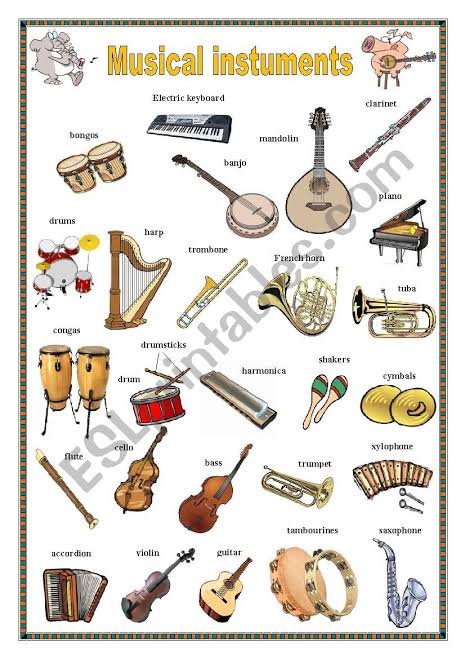 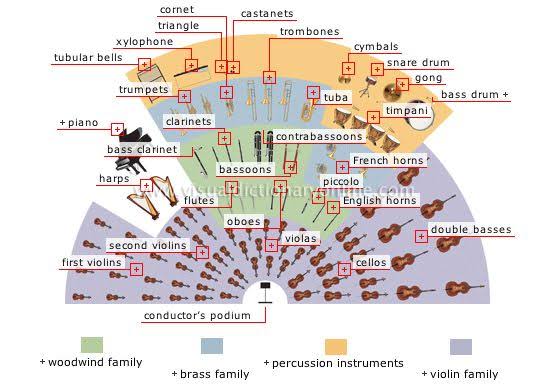 Homework: print and paste the sheet on your notebook and answer the activity.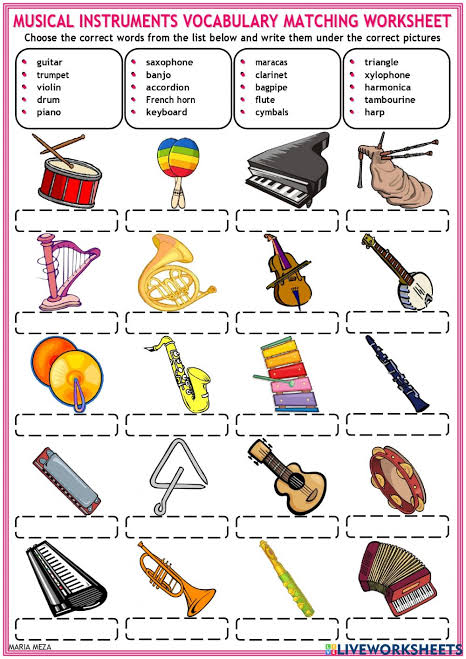 ADVERBS OF MANNER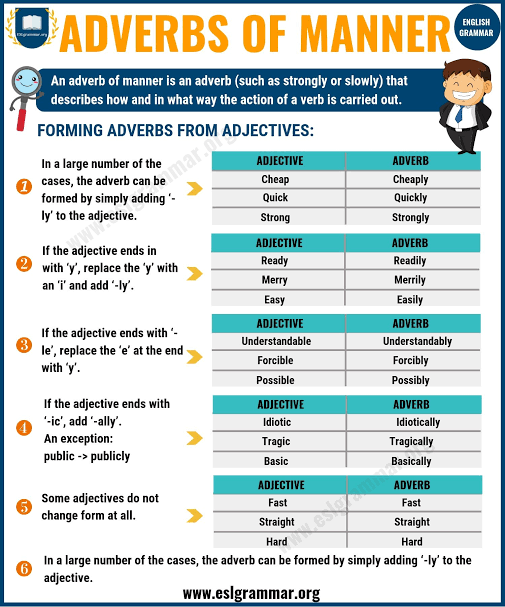 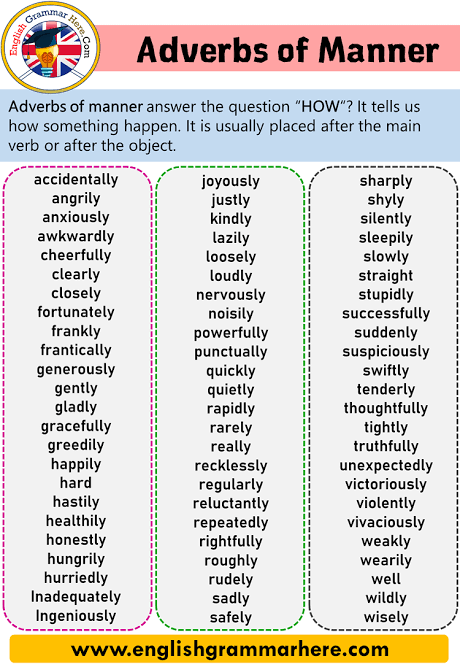 